CorrectionLe vent  Colle les étiquettes dans la bonne colonne.Montre par une flèche rouge le sens du vent dans ces différents dessins.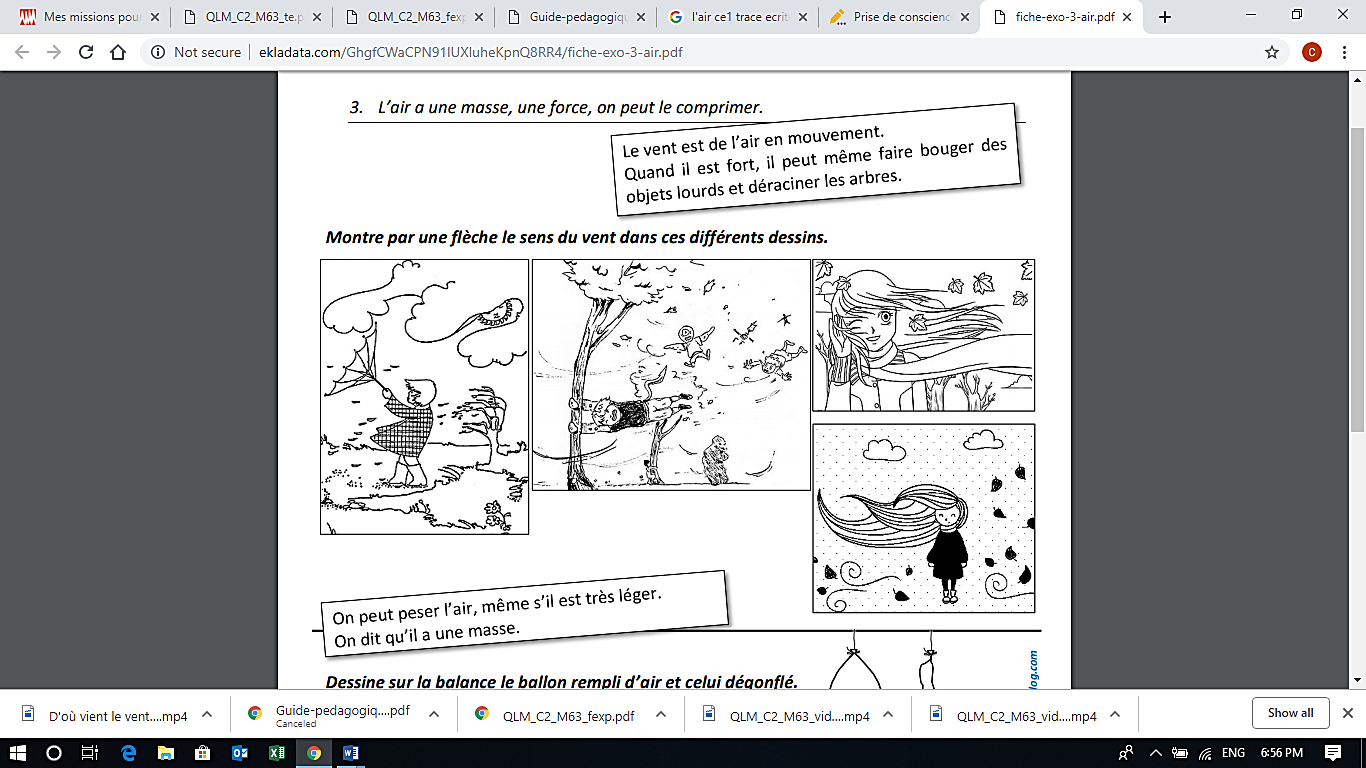 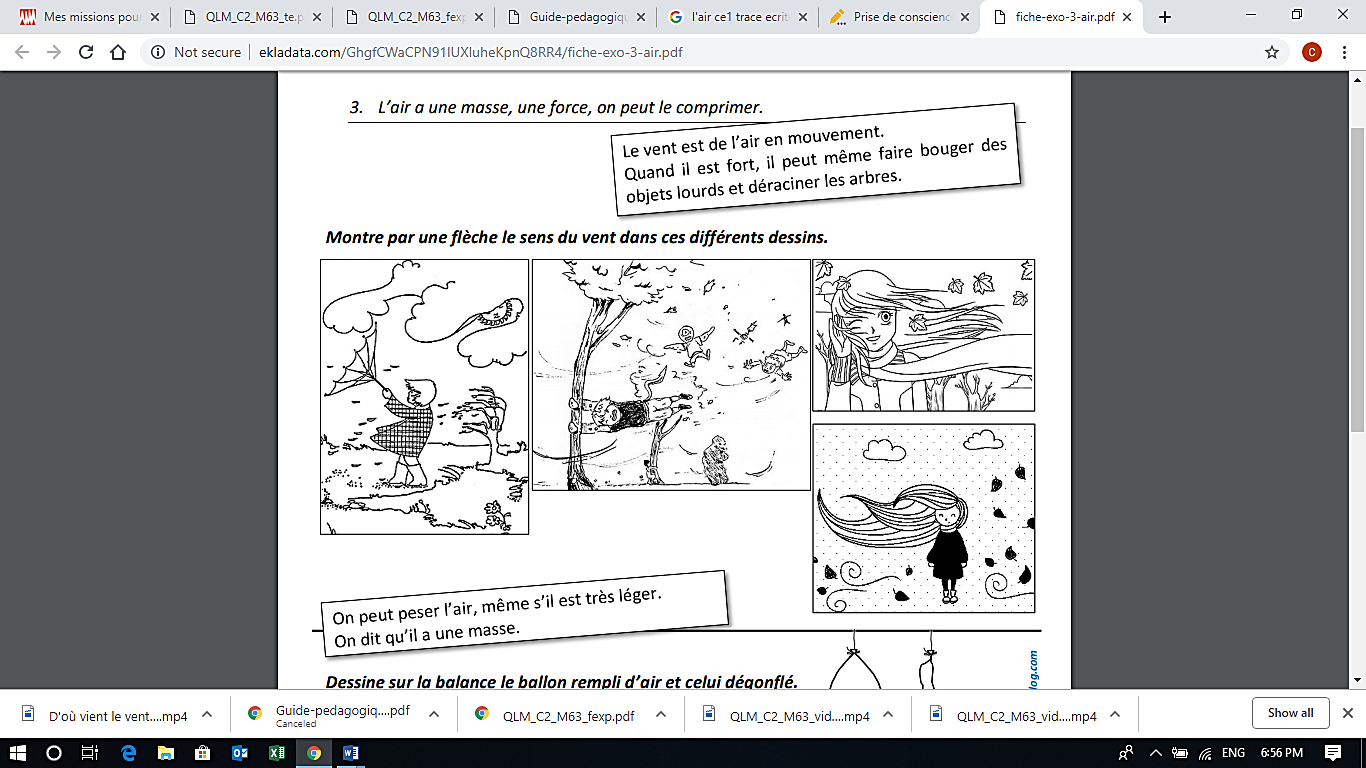 Correction de l’exercice 1 de la fiche de la 1ère semaine (Une erreur s’est glissée dans la fiche précédente.)Relie chaque animal à son mode de naissance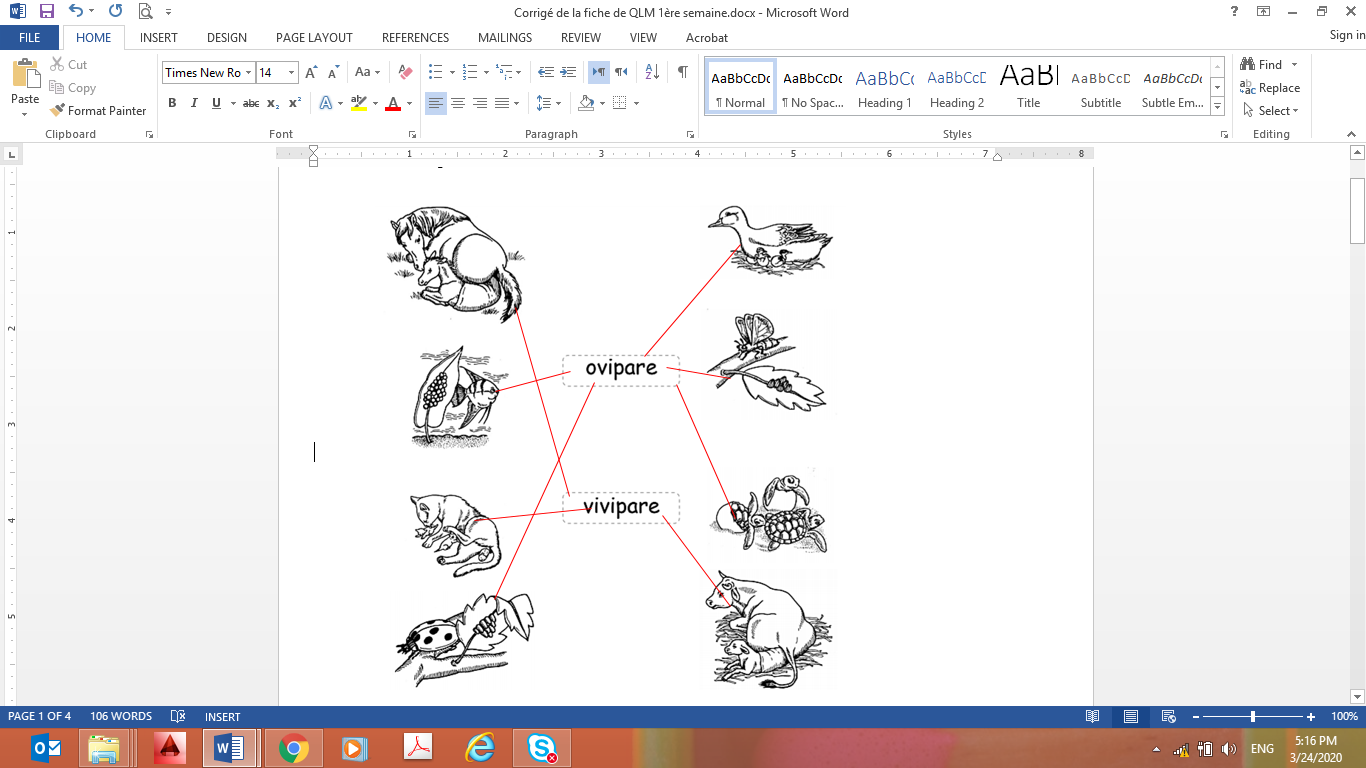 Collège des Dominicaines de notre Dame de la Délivrande – Araya-Classe : CE1                                                                 Mars 2020 – 4ème semaine Nom : ________________________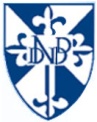 Objets qui fonctionnent grâce au ventObjets qui servent à faire du vent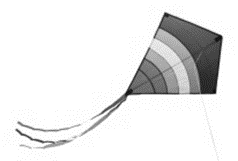 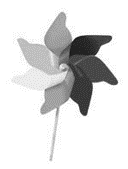 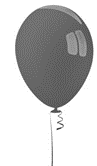 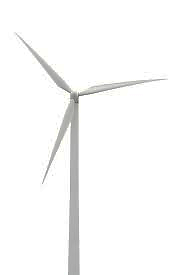 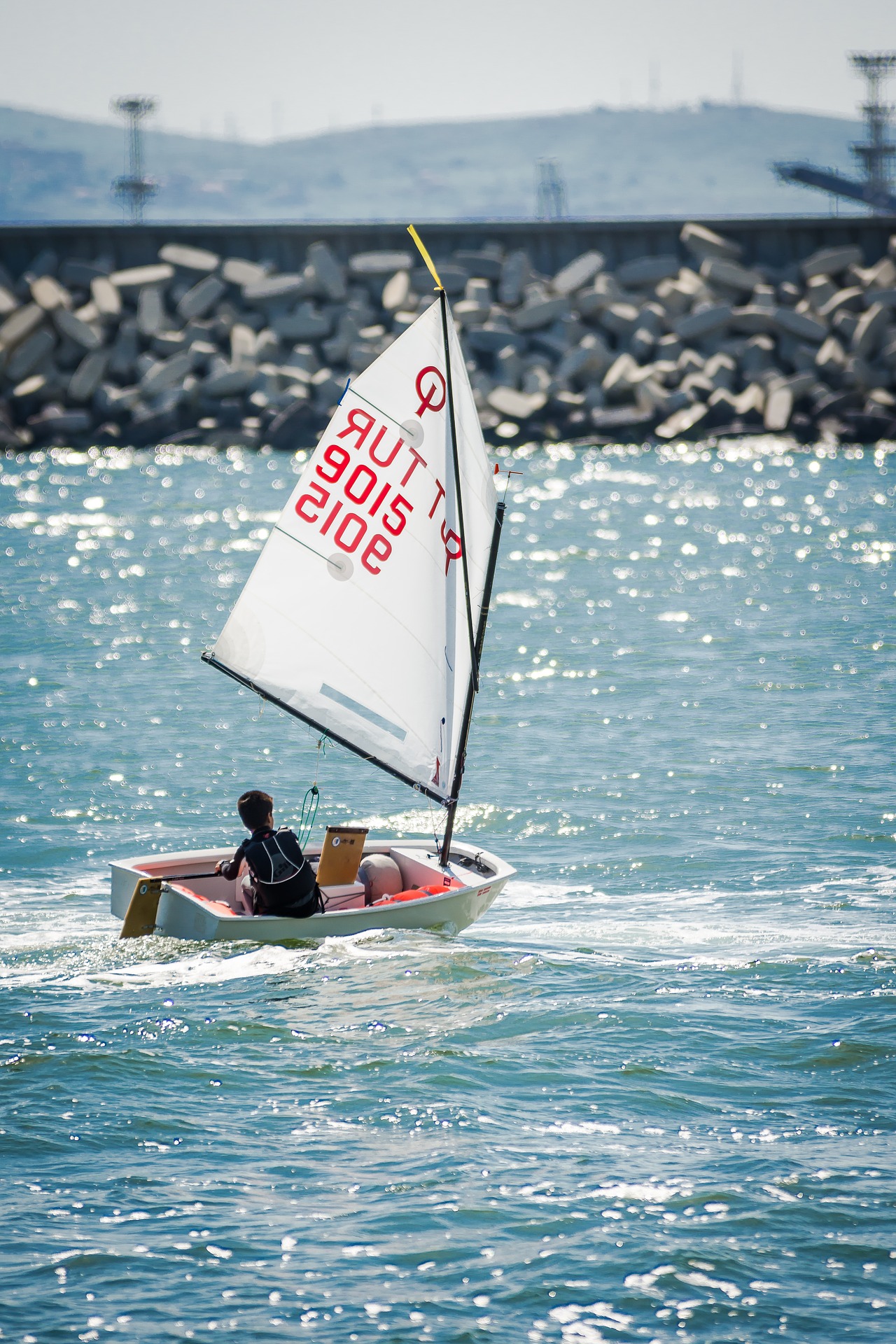 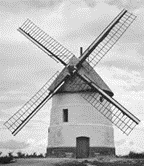 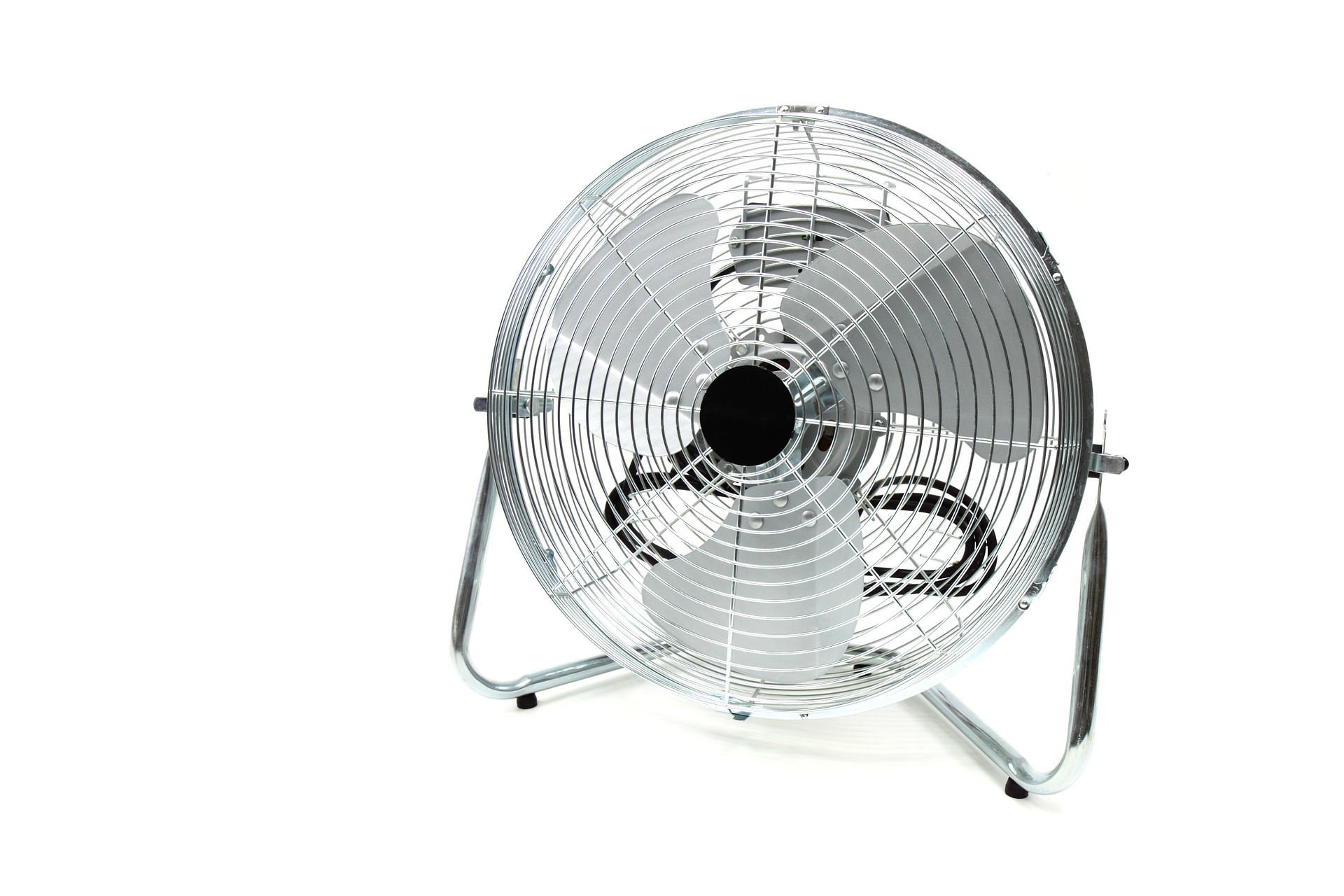 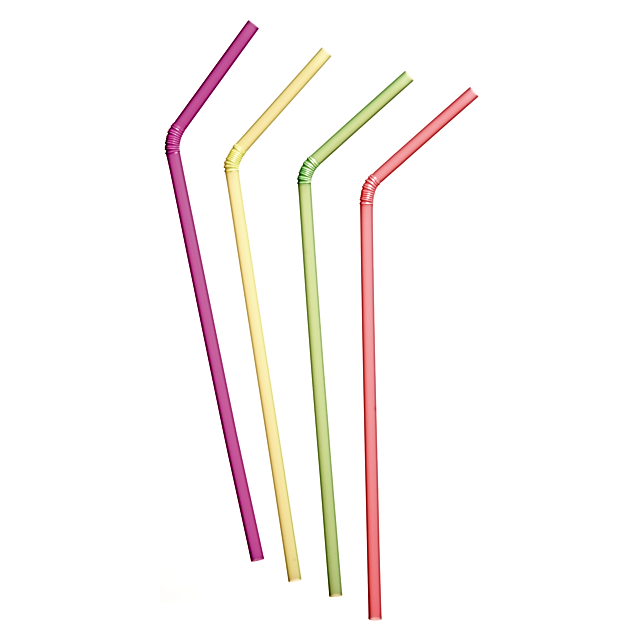 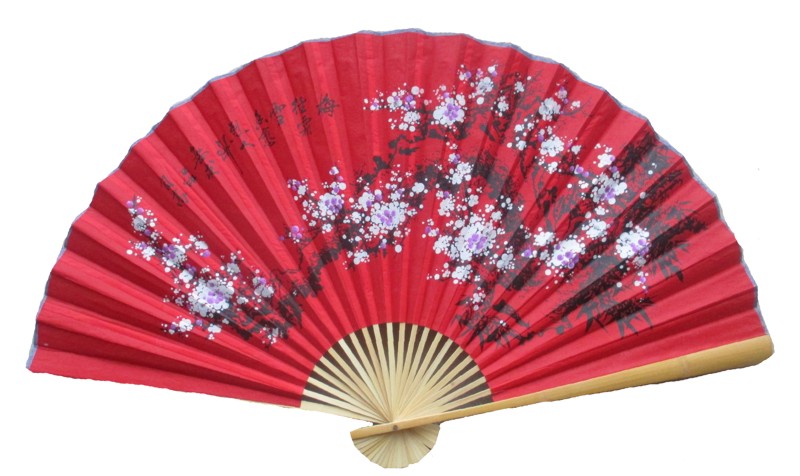 